                                                                                                                  IMPORTANT PLANNING APPLICATIONS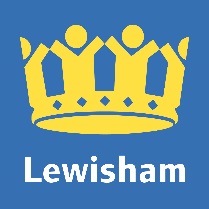 PUBLIC NOTICESLONDON BOROUGH OF LEWISHAMTOWN AND COUNTRY PLANNING ACT 1990NOTICE IS HEREBY GIVEN that the Council has received the following Applications:Town and Country Planning (Development Management Procedure) (England) Order 20158 Mendip Court Avonley Road SE14 - Locally Listed - Replacement of 2 double glazed wooden framed windows in east elevation (DC/18/109095)Under the above Act and Sections 67 and/or 73 and 74 of the Planning (Listed Buildings and Conservation Areas) Act 1990223-229 Lewisham High Street SE13 - Within setting of Listed Building - Construction of part 4/part 6 building to provide 388 sqm of flexible commercial (A1/A2/A3/B1 use classes) floorspace at ground floor, 127 hotel rooms on the upper floors with ancillary dining facilities, refuse/recycling storage & cycle storage (DC/18/109604)Blackheath Conservation Area8A Eliot Park SE13 - Construction of single storey building for use as a garden studio/storage in rear garden (DC/18/109559)1 The Orchard SE3 - Replacement of existing windows, bi-fold door & render to rear, addition of window to front, enlargement of rooflight, replacement roof tiles, rooflights and gravel covering to flat roof on the rear extension (DC/18/109669)Brockley Conservation Area202A Tressillian SE4 - Replacement of rear elevation sliding sash timber windows (DC/18/109443)Flats 1, 2 & 3, 6 Wickham Road SE4 - Replacement of front, rear and side elevation windows & rear garden door (DC/18/109548)Culverley Green Conservation AreaSt. Dunstan's College, Stanstead Road (Locally Listed) & Jubilee Ground, Canadian Avenue SE6 - Construction of a part two/part-four storey Junior School, STEM building and substation to front of college, together with demolition of buildings to the rear and re-organisation of playing fields including provision of 2 x MUGA courts at St. Dunstan’s College and 4 x floodlit MUGA courts at Jubilee Ground, Canadian Avenue (DC/18/109716) Deptford High Street Conservation Area229 Deptford High Street SE8 - Within setting of Listed Building - Construction of mansard roof extension to provide a self-contained 2 bed flat (DC/18/109377)Lee Manor Conservation Area75 Micheldever Road SE12 - Installation of vehicular crossover, alterations to the frontboundary wall, landscape works & installation of a bin store to the front (DC/18/107646) Perryfields Conservation Area7 Allenby Road SE23 - Demolition of existing side extension & construction of 2 single storey side extensions & extension of the basement to incorporate a music studio (DC/18/108887)Sydenham Thorpes Conservation Area3 Dukesthorpe Road SE26 - Removal of shed & construction of single storey timber garden room/store in rear garden (DC/18/109276)Telegraph Hill Conservation Area51B Gellatly Road SE14 - 2 rooflights on rear roofslope (DC/18/109255)79 Pepys Road SE14 - Change of use & conversion into 2 studios, 2 bedroom self-contained maisonette and 1 bedroom maisonette (Use Class C3), construction of rear extension at lower ground floor level & provision of cycle store in front garden (DC/18/108837)38 Reservoir Road SE4 - Demolition of garage & construction of 2 storey side extension & single storey rear extension and change of use to a HMO with 12 bedrooms (Use Class Sui Generis) (DC/18/109404)The applications may be inspected between 9am-1pm Monday- Friday by emailing planning@lewisham.gov.uk or calling 020 8314 7400 for an appointment, or via our website at http://planning.lewisham.gov.uk/online-applications/ or the Planning Information Office, Catford Library Laurence House, 1 Catford Road, London, SE6 4RU. Any person who wishes to make representations/objections on the applications should write to me at the above address within 21 days from the date of this Notice.Dated 21 November 2018Emma TalbotHead of Planning